Главе администрации МР «Тляратинский район»   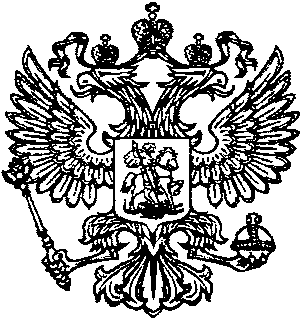 Раджабову Р.Г.Для опубликования на официальном сайте администрации МР «Тляратинский район»  в рубрике «Прокуратура разъясняет»  направляется статья «Особенности возврата гражданам денежных средств при покупке квартиры в связи с получением налогового вычета». В соответствии с ст. 220 Налогового кодекса РФ каждый гражданин Российской Федерации имеет законное право получить налоговый вычет за покупку квартиры.Такое право имеет трудоустроенный гражданин Российской Федерации, за которого работодатель ежемесячно отчисляет подоходный налог с его трудовой деятельности в размере 13%.В этом же размере (13%) гражданин может вернуть деньги от приобретенной недвижимости, а точнее в следующих случаях:— когда он непосредственно приобретает жилье (квартиру, дом, комнату);— осуществляет постройку собственного дома;— производит любые расходы на ремонт и отделку новоиспеченного жилого имущества (главное при этом сохранять все чеки);— имеет право вернуть деньги за уплату процентов по ипотечному кредиту.Вернуть подоходный налог за покупку квартиры не получится, если:— квартира приобретена до 1 января 2014 года и гражданин уже воспользовался правом на вычет;— недвижимость приобретена у близкого родственника (мать, отец, дочь, сын, брат, сестра);— гражданин официально не трудоустроен (соответственно не оплачивает подоходный налог);— при покупке квартиры принимал участие работодатель гражданина (например, организация, в которой работает гражданин, оплатила какую-то часть приобретенного жилья);— при покупке квартиры гражданин воспользовался какими-то государственными программами или субсидиями, например, материнским капиталом (не путать с кредитами и ипотекой).Если квартира или другое недвижимое имущество приобреталось до 1 января 2014 года, то налоговым вычетом гражданин имеет право воспользоваться только один раз в жизни, при этом цена приобретённого имущества не имеет значения. Например, если жилье куплено за 500 000 рублей, то максимальная сумма, на которую сможет рассчитывать гражданин равняется 13% от 500 000, т.е. 65 000 рублей.Если жилье приобреталось после 1 января 2014 года, то гражданин вправе рассчитывать на многократный возврат налога, но в пределах 260 000 рублей, так как максимальная сумма, установленная государством для возврата денег с покупки недвижимости, равняется 2000000 (двум миллионам) рублей.С заявлением на налоговый вычет с приложением соответствующих документов гражданин обращается самостоятельно в свою налоговую инспекцию по месту жительства.Получить налоговый вычет за покупку квартиры можно и без обращения в налоговую инспекцию. А точнее гражданину надлежит обратиться в налоговую инспекцию только один раз с целью подтвердить право на налоговый вычет. Для этого необходимо подготовить копии всех необходимых документов, и заполнить заявление «о подтверждении права налогоплательщика на получение имущественных налоговых вычетов».После получения письменного уведомления из налоговой инспекции, подтверждающего право на вычет, гражданину необходимо обратиться к своему непосредственному работодателю и предоставить ему это уведомление о праве получения налогового вычета. С месяца предоставления такого уведомления, бухгалтерия работодателя обязана начислять заработную плату в большем размере, без вычета подоходного налога.Прокурор  района                                                                      О.Р. Рамазанов